Saint HelenaSaint HelenaSaint HelenaApril 2030April 2030April 2030April 2030SundayMondayTuesdayWednesdayThursdayFridaySaturday1234567891011121314151617181920Queen’s BirthdayGood Friday21222324252627Easter SundayEaster Monday282930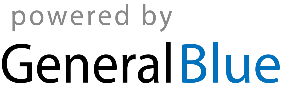 